ΑΔΑ: ΒΙΙ6Θ-9ΞΤΑΤΟΜΙΚΟ ΔΕΛΤΙΟ ΥΓΕΙΑΣ ΜΑΘΗΤΗ(Σε εφαρμογή του νόμου 4229/2014, άρθρο 11, παρ. 2)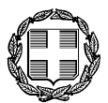 Το Ατομικό Δελτίο Υγείας Μαθητή (ΑΔΥΜ) τηρείται στο Σχολείο και αντίγραφό του φυλάσσεται στο Βιβλιάριο Υγείας του Παιδιού. Το περιεχόμενο του ΑΔΥΜ είναι απόρρητο.Συμπληρώνεται μετά από προληπτική ιατρική εξέταση που περιλαμβάνει ιστορικό και φυσική εξέταση, σύμφωνα με Φύλλο ιατρικής εξέτασης για το Ατομικό Δελτίο Υγείας Μαθητή. Περαιτέρω ειδικός έλεγχος γίνεται μόνο εάν υπάρχουν ειδικές ιατρικές ενδείξεις. Στο ΑΔΥΜ σημειώνονται τα πορίσματα της εξέτασης που αφορούν το Σχολείο.Σε περίπτωση αλλαγής της κατάστασης υγείας του παιδιού το ΑΔΥΜ επικαιροποιείται με ευθύνη των γονέων/κηδεμόνων.ΠΛΗΡΟΦΟΡΙΕΣ ΓΙΑ ΕΝΗΜΕΡΩΣΗ ΤΟΥ ΣΧΟΛΕΙΟΥ(Σημειώνονται με σκοπό τη στήριξη του παιδιού στο Σχολείο και με τελική απόφαση του/της ιατρού, ύστερα από συνεννόηση με γονέα/κηδεμόνα ή και το παιδί. Δεν πρέπει να παραληφθούν πληροφορίες που η απουσία τους μπορεί να εκθέσει το παιδί σε κίνδυνο.)ΓΝΩΜΑΤΕΥΣΗΠαραπομπή για ειδικό έλεγχο**(Από τα λοιπά συστήματα δεν υπάρχουνευρήματα που απαιτούν περιορισμό συμμετοχής σε σχολικές δραστηριότητες) >Ειδικότητα/ες όπουγίνεται παραπομπή:ΓΝΩΜΑΤΕΥΣΗ ΜΕΤΑ ΑΠΟ ΕΙΔΙΚΟ ΕΛΕΓΧΟ**Ιατρικήειδικότητα: Έλεγχος πουέγινε: Η παρούσα γνωμάτευση δεν ισχύει για Πανελλήνιους Σχολικούς Αγώνες και Πανελλήνια Σχολικά Πρωταθλήματα, δεν ισχύει επίσης για σχολικές δραστηριότητες που υλοποιούνται από άλλο φορέα πλην του Σχολείου ή του Υπουργείου Παιδείας και Θρησκευμάτων. Αφορά τον ειδικό έλεγχο ο οποίος, κατά την κρίση του ιατρού που διενήργησε την προληπτική εξέταση, είναι αναγκαίος για να γίνει γνωμάτευση συμμετοχής στις σχολικές δραστηριότητες. Στις περιπτώσεις αυτές, δίνεται παραπεμπτικό σημείωμα με περιγραφή των αιτίων παραπομπής. Επιστημονική επιμέλεια:Ινστιτούτο Υγείας του Παιδιού, Διεύθυνση Κοινωνικής και Αναπτυξιακής Παιδιατρικής, Εθνική Σχολή Δημόσιας Υγείας, Τομέας Υγείας του ΠαιδιούΣυμπληρωματικές πληροφορίες για ερωτήσεις με “ΝΑΙ”:Βεβαιώνω, σύμφωνα με όσα γνωρίζω, για την ακρίβεια των παραπάνω.Ονοματεπώνυμο γονέα/κηδεμόνα	Σχέση με παιδί	Ημ/νία συμπλήρωσης	Υπογραφή	Τηλέφωνο επικοινωνίαςΦΥΣΙΚΗ ΕΞΕΤΑΣΗ (Συμπληρώνεται από τον/την ιατρό)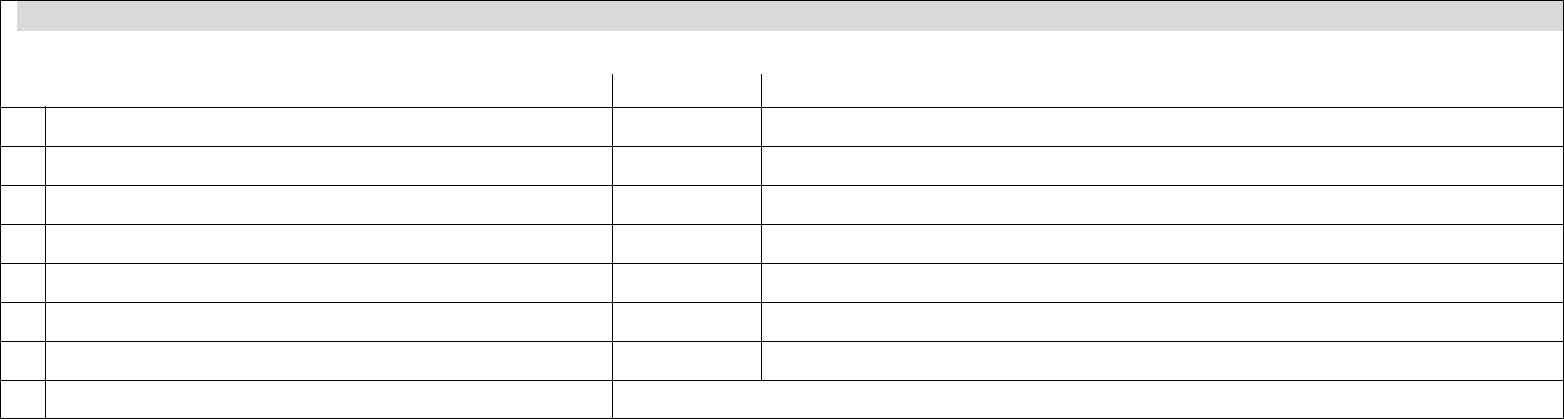 Μέτρηση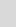 Επισκόπηση, δέρμα, σημεία συνδρόμουMarfanΟπτικήοξύτητα, στραβισμός Στοματική κοιλότητα, δόντια Ακρόαση καρδιάς (φυσήματα, τόνοι, ρυθμός), μηριαίες Αναπνευστικό σύστημα Κοιλιά, ήπαρ/σπλήνας, γεννητικάόργανα Νευρικό και μυοσκελετικόσύστημα, σκολίωσηΆλλα ευρήματα ΠΡΟΣΘΕΤΑ ΣΤΟΙΧΕΙΑ ΑΠΟ ΙΣΤΟΡΙΚΟ Ή ΦΥΣΙΚΗ ΕΞΕΤΑΣΗ – ΣΥΜΠΕΡΑΣΜΑΤΑ (Συμπληρώνεται από τον/την ιατρό)Γνωμάτευση για συμμετοχή σε σχολικές δραστηριότητες: Χωρίς περιορισμούς  Με περιορισμούς Παραπομπή  Ειδικότητα/ες:Επιστημονική επιμέλεια:Ινστιτούτο Υγείας του Παιδιού, Διεύθυνση Κοινωνικής και Αναπτυξιακής Παιδιατρικής,  Εθνική Σχολή Δημόσιας Υγείας, Τομέας Υγείας του ΠαιδιούΟΝΟΜΑΤΕΠΩΝΥΜΟ (ΜΕ ΚΕΦΑΛΑΙΑ): . . . . . . . . . . . . . . . . . . . . . . . . . . . . . . . . . . . . . . . . . . . . . . . . . . . . . . . . . . .Υπουργείο ΠαιδείαςΗΜΕΡΟΜΗΝΙΑ ΓΕΝΝΗΣΗΣ: . . . . . . . . . . . . . . . . . . . . . . . . . . . . . . . . . . . . . . . . . . . . . . . . . . . . . . . . . . . . . . . ..Υπουργείο Παιδείαςκαι ΘρησκευμάτωνΤΗΛ. ΕΠΙΚΟΙΝΩΝΙΑΣ ΜΕ ΟΙΚΟΓΕΝΕΙΑ:ΤΗΛ. ΕΠΙΚΟΙΝΩΝΙΑΣ ΜΕ ΟΙΚΟΓΕΝΕΙΑ:ΥπουργείοΥγείαςΣΧΟΛΕΙΟ:ΤΑΞΗ:ΣΧΟΛΕΙΟ:ΤΑΞΗ:ΓΙΑ ΣΥΜΜΕΤΟΧΗ ΣΤΟ ΜΑΘΗΜΑ ΦΥΣΙΚΗΣ ΑΓΩΓΗΣ, ΣΕ ΑΘΛΗΤΙΚΕΣ ΚΑΙ ΑΛΛΕΣ ΔΡΑΣΤΗΡΙΟΤΗΤΕΣ ΤΟΥ ΣΧΟΛΕΙΟΥ*ΓΙΑ ΣΥΜΜΕΤΟΧΗ ΣΤΟ ΜΑΘΗΜΑ ΦΥΣΙΚΗΣ ΑΓΩΓΗΣ, ΣΕ ΑΘΛΗΤΙΚΕΣ ΚΑΙ ΑΛΛΕΣ ΔΡΑΣΤΗΡΙΟΤΗΤΕΣ ΤΟΥ ΣΧΟΛΕΙΟΥ*ΓΙΑ ΣΥΜΜΕΤΟΧΗ ΣΤΟ ΜΑΘΗΜΑ ΦΥΣΙΚΗΣ ΑΓΩΓΗΣ, ΣΕ ΑΘΛΗΤΙΚΕΣ ΚΑΙ ΑΛΛΕΣ ΔΡΑΣΤΗΡΙΟΤΗΤΕΣ ΤΟΥ ΣΧΟΛΕΙΟΥ*ΓΙΑ ΣΥΜΜΕΤΟΧΗ ΣΤΟ ΜΑΘΗΜΑ ΦΥΣΙΚΗΣ ΑΓΩΓΗΣ, ΣΕ ΑΘΛΗΤΙΚΕΣ ΚΑΙ ΑΛΛΕΣ ΔΡΑΣΤΗΡΙΟΤΗΤΕΣ ΤΟΥ ΣΧΟΛΕΙΟΥ*ΓΙΑ ΣΥΜΜΕΤΟΧΗ ΣΤΟ ΜΑΘΗΜΑ ΦΥΣΙΚΗΣ ΑΓΩΓΗΣ, ΣΕ ΑΘΛΗΤΙΚΕΣ ΚΑΙ ΑΛΛΕΣ ΔΡΑΣΤΗΡΙΟΤΗΤΕΣ ΤΟΥ ΣΧΟΛΕΙΟΥ*Συμμετοχήχωρίς περιορισμούςΣυμμετοχήμε περιορισμούς>Προβλήματα υγείας και οδηγίες περιορισμών:Συμμετοχήχωρίς περιορισμούςΣυμμετοχήμε περιορισμούς>Προβλήματα υγείας και οδηγίες περιορισμών:Συμμετοχήχωρίς περιορισμούςΣυμμετοχήμε περιορισμούς>Προβλήματα υγείας και οδηγίες περιορισμών:(Από την προληπτική εξέταση δεν προέκυψαν λόγοι για(Λόγω προβλημάτων υγείας)περιορισμούς)Ημ/νία εξέτασηςΥπογραφή &σφραγίδα ιατρούΣφραγίδα Μονάδας Υγείας(για ιατρούς ΕΣΥ/ΠΕΔΥ)ΓΙΑ ΣΥΜΜΕΤΟΧΗ ΣΤΟ ΜΑΘΗΜΑ ΦΥΣΙΚΗΣ ΑΓΩΓΗΣ, ΣΕ ΑΘΛΗΤΙΚΕΣ ΚΑΙ ΑΛΛΕΣ ΔΡΑΣΤΗΡΙΟΤΗΤΕΣ ΤΟΥ ΣΧΟΛΕΙΟΥ*ΓΙΑ ΣΥΜΜΕΤΟΧΗ ΣΤΟ ΜΑΘΗΜΑ ΦΥΣΙΚΗΣ ΑΓΩΓΗΣ, ΣΕ ΑΘΛΗΤΙΚΕΣ ΚΑΙ ΑΛΛΕΣ ΔΡΑΣΤΗΡΙΟΤΗΤΕΣ ΤΟΥ ΣΧΟΛΕΙΟΥ*ΓΙΑ ΣΥΜΜΕΤΟΧΗ ΣΤΟ ΜΑΘΗΜΑ ΦΥΣΙΚΗΣ ΑΓΩΓΗΣ, ΣΕ ΑΘΛΗΤΙΚΕΣ ΚΑΙ ΑΛΛΕΣ ΔΡΑΣΤΗΡΙΟΤΗΤΕΣ ΤΟΥ ΣΧΟΛΕΙΟΥ*ΓΙΑ ΣΥΜΜΕΤΟΧΗ ΣΤΟ ΜΑΘΗΜΑ ΦΥΣΙΚΗΣ ΑΓΩΓΗΣ, ΣΕ ΑΘΛΗΤΙΚΕΣ ΚΑΙ ΑΛΛΕΣ ΔΡΑΣΤΗΡΙΟΤΗΤΕΣ ΤΟΥ ΣΧΟΛΕΙΟΥ*ΓΙΑ ΣΥΜΜΕΤΟΧΗ ΣΤΟ ΜΑΘΗΜΑ ΦΥΣΙΚΗΣ ΑΓΩΓΗΣ, ΣΕ ΑΘΛΗΤΙΚΕΣ ΚΑΙ ΑΛΛΕΣ ΔΡΑΣΤΗΡΙΟΤΗΤΕΣ ΤΟΥ ΣΧΟΛΕΙΟΥ*Συμμετοχήχωρίς περιορισμούςΣυμμετοχήμε περιορισμούς>Προβλήματα υγείας και οδηγίες περιορισμών:Συμμετοχήχωρίς περιορισμούςΣυμμετοχήμε περιορισμούς>Προβλήματα υγείας και οδηγίες περιορισμών:Συμμετοχήχωρίς περιορισμούςΣυμμετοχήμε περιορισμούς>Προβλήματα υγείας και οδηγίες περιορισμών:(Από τον ειδικό έλεγχο δεν προέκυψαν λόγοι για(Λόγω προβλημάτων υγείας)περιορισμούς)Ημ/νία εξέτασηςΥπογραφή &σφραγίδα ιατρούΣφραγίδα Μονάδας Υγείας(για ιατρούς ΕΣΥ/ΠΕΔΥ)ΦΥΛΛΟ ΙΑΤΡΙΚΗΣ ΕΞΕΤΑΣΗΣ ΓΙΑ ΤΟ ΑΤΟΜΙΚΟ ΔΕΛΤΙΟ ΥΓΕΙΑΣ ΜΑΘΗΤΗΦΥΛΛΟ ΙΑΤΡΙΚΗΣ ΕΞΕΤΑΣΗΣ ΓΙΑ ΤΟ ΑΤΟΜΙΚΟ ΔΕΛΤΙΟ ΥΓΕΙΑΣ ΜΑΘΗΤΗΦΥΛΛΟ ΙΑΤΡΙΚΗΣ ΕΞΕΤΑΣΗΣ ΓΙΑ ΤΟ ΑΤΟΜΙΚΟ ΔΕΛΤΙΟ ΥΓΕΙΑΣ ΜΑΘΗΤΗΦΥΛΛΟ ΙΑΤΡΙΚΗΣ ΕΞΕΤΑΣΗΣ ΓΙΑ ΤΟ ΑΤΟΜΙΚΟ ΔΕΛΤΙΟ ΥΓΕΙΑΣ ΜΑΘΗΤΗΦΥΛΛΟ ΙΑΤΡΙΚΗΣ ΕΞΕΤΑΣΗΣ ΓΙΑ ΤΟ ΑΤΟΜΙΚΟ ΔΕΛΤΙΟ ΥΓΕΙΑΣ ΜΑΘΗΤΗΦΥΛΛΟ ΙΑΤΡΙΚΗΣ ΕΞΕΤΑΣΗΣ ΓΙΑ ΤΟ ΑΤΟΜΙΚΟ ΔΕΛΤΙΟ ΥΓΕΙΑΣ ΜΑΘΗΤΗΦΥΛΛΟ ΙΑΤΡΙΚΗΣ ΕΞΕΤΑΣΗΣ ΓΙΑ ΤΟ ΑΤΟΜΙΚΟ ΔΕΛΤΙΟ ΥΓΕΙΑΣ ΜΑΘΗΤΗΦΥΛΛΟ ΙΑΤΡΙΚΗΣ ΕΞΕΤΑΣΗΣ ΓΙΑ ΤΟ ΑΤΟΜΙΚΟ ΔΕΛΤΙΟ ΥΓΕΙΑΣ ΜΑΘΗΤΗΦΥΛΛΟ ΙΑΤΡΙΚΗΣ ΕΞΕΤΑΣΗΣ ΓΙΑ ΤΟ ΑΤΟΜΙΚΟ ΔΕΛΤΙΟ ΥΓΕΙΑΣ ΜΑΘΗΤΗΦΥΛΛΟ ΙΑΤΡΙΚΗΣ ΕΞΕΤΑΣΗΣ ΓΙΑ ΤΟ ΑΤΟΜΙΚΟ ΔΕΛΤΙΟ ΥΓΕΙΑΣ ΜΑΘΗΤΗΦΥΛΛΟ ΙΑΤΡΙΚΗΣ ΕΞΕΤΑΣΗΣ ΓΙΑ ΤΟ ΑΤΟΜΙΚΟ ΔΕΛΤΙΟ ΥΓΕΙΑΣ ΜΑΘΗΤΗΦΥΛΛΟ ΙΑΤΡΙΚΗΣ ΕΞΕΤΑΣΗΣ ΓΙΑ ΤΟ ΑΤΟΜΙΚΟ ΔΕΛΤΙΟ ΥΓΕΙΑΣ ΜΑΘΗΤΗΦΥΛΛΟ ΙΑΤΡΙΚΗΣ ΕΞΕΤΑΣΗΣ ΓΙΑ ΤΟ ΑΤΟΜΙΚΟ ΔΕΛΤΙΟ ΥΓΕΙΑΣ ΜΑΘΗΤΗΦΥΛΛΟ ΙΑΤΡΙΚΗΣ ΕΞΕΤΑΣΗΣ ΓΙΑ ΤΟ ΑΤΟΜΙΚΟ ΔΕΛΤΙΟ ΥΓΕΙΑΣ ΜΑΘΗΤΗΦΥΛΛΟ ΙΑΤΡΙΚΗΣ ΕΞΕΤΑΣΗΣ ΓΙΑ ΤΟ ΑΤΟΜΙΚΟ ΔΕΛΤΙΟ ΥΓΕΙΑΣ ΜΑΘΗΤΗΑΔΑ: ΒΙΙ6Θ-9ΞΤΑΔΑ: ΒΙΙ6Θ-9ΞΤΑΔΑ: ΒΙΙ6Θ-9ΞΤΑΔΑ: ΒΙΙ6Θ-9ΞΤΑΔΑ: ΒΙΙ6Θ-9ΞΤΑΔΑ: ΒΙΙ6Θ-9ΞΤΑΔΑ: ΒΙΙ6Θ-9ΞΤΑΔΑ: ΒΙΙ6Θ-9ΞΤΦΥΛΛΟ ΙΑΤΡΙΚΗΣ ΕΞΕΤΑΣΗΣ ΓΙΑ ΤΟ ΑΤΟΜΙΚΟ ΔΕΛΤΙΟ ΥΓΕΙΑΣ ΜΑΘΗΤΗΦΥΛΛΟ ΙΑΤΡΙΚΗΣ ΕΞΕΤΑΣΗΣ ΓΙΑ ΤΟ ΑΤΟΜΙΚΟ ΔΕΛΤΙΟ ΥΓΕΙΑΣ ΜΑΘΗΤΗΦΥΛΛΟ ΙΑΤΡΙΚΗΣ ΕΞΕΤΑΣΗΣ ΓΙΑ ΤΟ ΑΤΟΜΙΚΟ ΔΕΛΤΙΟ ΥΓΕΙΑΣ ΜΑΘΗΤΗΦΥΛΛΟ ΙΑΤΡΙΚΗΣ ΕΞΕΤΑΣΗΣ ΓΙΑ ΤΟ ΑΤΟΜΙΚΟ ΔΕΛΤΙΟ ΥΓΕΙΑΣ ΜΑΘΗΤΗΦΥΛΛΟ ΙΑΤΡΙΚΗΣ ΕΞΕΤΑΣΗΣ ΓΙΑ ΤΟ ΑΤΟΜΙΚΟ ΔΕΛΤΙΟ ΥΓΕΙΑΣ ΜΑΘΗΤΗΦΥΛΛΟ ΙΑΤΡΙΚΗΣ ΕΞΕΤΑΣΗΣ ΓΙΑ ΤΟ ΑΤΟΜΙΚΟ ΔΕΛΤΙΟ ΥΓΕΙΑΣ ΜΑΘΗΤΗΦΥΛΛΟ ΙΑΤΡΙΚΗΣ ΕΞΕΤΑΣΗΣ ΓΙΑ ΤΟ ΑΤΟΜΙΚΟ ΔΕΛΤΙΟ ΥΓΕΙΑΣ ΜΑΘΗΤΗΦΥΛΛΟ ΙΑΤΡΙΚΗΣ ΕΞΕΤΑΣΗΣ ΓΙΑ ΤΟ ΑΤΟΜΙΚΟ ΔΕΛΤΙΟ ΥΓΕΙΑΣ ΜΑΘΗΤΗΦΥΛΛΟ ΙΑΤΡΙΚΗΣ ΕΞΕΤΑΣΗΣ ΓΙΑ ΤΟ ΑΤΟΜΙΚΟ ΔΕΛΤΙΟ ΥΓΕΙΑΣ ΜΑΘΗΤΗΦΥΛΛΟ ΙΑΤΡΙΚΗΣ ΕΞΕΤΑΣΗΣ ΓΙΑ ΤΟ ΑΤΟΜΙΚΟ ΔΕΛΤΙΟ ΥΓΕΙΑΣ ΜΑΘΗΤΗΦΥΛΛΟ ΙΑΤΡΙΚΗΣ ΕΞΕΤΑΣΗΣ ΓΙΑ ΤΟ ΑΤΟΜΙΚΟ ΔΕΛΤΙΟ ΥΓΕΙΑΣ ΜΑΘΗΤΗΦΥΛΛΟ ΙΑΤΡΙΚΗΣ ΕΞΕΤΑΣΗΣ ΓΙΑ ΤΟ ΑΤΟΜΙΚΟ ΔΕΛΤΙΟ ΥΓΕΙΑΣ ΜΑΘΗΤΗΦΥΛΛΟ ΙΑΤΡΙΚΗΣ ΕΞΕΤΑΣΗΣ ΓΙΑ ΤΟ ΑΤΟΜΙΚΟ ΔΕΛΤΙΟ ΥΓΕΙΑΣ ΜΑΘΗΤΗΦΥΛΛΟ ΙΑΤΡΙΚΗΣ ΕΞΕΤΑΣΗΣ ΓΙΑ ΤΟ ΑΤΟΜΙΚΟ ΔΕΛΤΙΟ ΥΓΕΙΑΣ ΜΑΘΗΤΗΦΥΛΛΟ ΙΑΤΡΙΚΗΣ ΕΞΕΤΑΣΗΣ ΓΙΑ ΤΟ ΑΤΟΜΙΚΟ ΔΕΛΤΙΟ ΥΓΕΙΑΣ ΜΑΘΗΤΗ(Φυλάσσεται στο αρχείο του ιατρού ή της Μονάδας Υγείας)(Φυλάσσεται στο αρχείο του ιατρού ή της Μονάδας Υγείας)(Φυλάσσεται στο αρχείο του ιατρού ή της Μονάδας Υγείας)(Φυλάσσεται στο αρχείο του ιατρού ή της Μονάδας Υγείας)(Φυλάσσεται στο αρχείο του ιατρού ή της Μονάδας Υγείας)(Φυλάσσεται στο αρχείο του ιατρού ή της Μονάδας Υγείας)(Φυλάσσεται στο αρχείο του ιατρού ή της Μονάδας Υγείας)(Φυλάσσεται στο αρχείο του ιατρού ή της Μονάδας Υγείας)(Φυλάσσεται στο αρχείο του ιατρού ή της Μονάδας Υγείας)(Φυλάσσεται στο αρχείο του ιατρού ή της Μονάδας Υγείας)(Φυλάσσεται στο αρχείο του ιατρού ή της Μονάδας Υγείας)(Φυλάσσεται στο αρχείο του ιατρού ή της Μονάδας Υγείας)(Φυλάσσεται στο αρχείο του ιατρού ή της Μονάδας Υγείας)ΑΘΑΘΑΘΕπώνυμο μαθητή/μαθήτριαςΕπώνυμο μαθητή/μαθήτριαςΕπώνυμο μαθητή/μαθήτριαςΕπώνυμο μαθητή/μαθήτριαςΌνομα μαθητή/μαθήτριαςΌνομα μαθητή/μαθήτριαςΌνομα μαθητή/μαθήτριαςΌνομα μαθητή/μαθήτριαςΗμ/νία γέννησηςΗμ/νία γέννησηςΦύλοΦύλοΑΜΚΑΑΜΚΑΑΜΚΑΑΜΚΑΙΑΤΡΙΚΟ ΙΣΤΟΡΙΚΟ (Συμπληρώνεται και υπογράφεται από γονέα/κηδεμόνα. Εάν χρειάζεται, δίνονται επεξηγήσεις ή συμπληρώνεται από τον/την ιατρό.)ΙΑΤΡΙΚΟ ΙΣΤΟΡΙΚΟ (Συμπληρώνεται και υπογράφεται από γονέα/κηδεμόνα. Εάν χρειάζεται, δίνονται επεξηγήσεις ή συμπληρώνεται από τον/την ιατρό.)ΙΑΤΡΙΚΟ ΙΣΤΟΡΙΚΟ (Συμπληρώνεται και υπογράφεται από γονέα/κηδεμόνα. Εάν χρειάζεται, δίνονται επεξηγήσεις ή συμπληρώνεται από τον/την ιατρό.)ΙΑΤΡΙΚΟ ΙΣΤΟΡΙΚΟ (Συμπληρώνεται και υπογράφεται από γονέα/κηδεμόνα. Εάν χρειάζεται, δίνονται επεξηγήσεις ή συμπληρώνεται από τον/την ιατρό.)ΙΑΤΡΙΚΟ ΙΣΤΟΡΙΚΟ (Συμπληρώνεται και υπογράφεται από γονέα/κηδεμόνα. Εάν χρειάζεται, δίνονται επεξηγήσεις ή συμπληρώνεται από τον/την ιατρό.)ΙΑΤΡΙΚΟ ΙΣΤΟΡΙΚΟ (Συμπληρώνεται και υπογράφεται από γονέα/κηδεμόνα. Εάν χρειάζεται, δίνονται επεξηγήσεις ή συμπληρώνεται από τον/την ιατρό.)ΙΑΤΡΙΚΟ ΙΣΤΟΡΙΚΟ (Συμπληρώνεται και υπογράφεται από γονέα/κηδεμόνα. Εάν χρειάζεται, δίνονται επεξηγήσεις ή συμπληρώνεται από τον/την ιατρό.)ΙΑΤΡΙΚΟ ΙΣΤΟΡΙΚΟ (Συμπληρώνεται και υπογράφεται από γονέα/κηδεμόνα. Εάν χρειάζεται, δίνονται επεξηγήσεις ή συμπληρώνεται από τον/την ιατρό.)ΙΑΤΡΙΚΟ ΙΣΤΟΡΙΚΟ (Συμπληρώνεται και υπογράφεται από γονέα/κηδεμόνα. Εάν χρειάζεται, δίνονται επεξηγήσεις ή συμπληρώνεται από τον/την ιατρό.)ΙΑΤΡΙΚΟ ΙΣΤΟΡΙΚΟ (Συμπληρώνεται και υπογράφεται από γονέα/κηδεμόνα. Εάν χρειάζεται, δίνονται επεξηγήσεις ή συμπληρώνεται από τον/την ιατρό.)ΙΑΤΡΙΚΟ ΙΣΤΟΡΙΚΟ (Συμπληρώνεται και υπογράφεται από γονέα/κηδεμόνα. Εάν χρειάζεται, δίνονται επεξηγήσεις ή συμπληρώνεται από τον/την ιατρό.)ΙΑΤΡΙΚΟ ΙΣΤΟΡΙΚΟ (Συμπληρώνεται και υπογράφεται από γονέα/κηδεμόνα. Εάν χρειάζεται, δίνονται επεξηγήσεις ή συμπληρώνεται από τον/την ιατρό.)ΙΑΤΡΙΚΟ ΙΣΤΟΡΙΚΟ (Συμπληρώνεται και υπογράφεται από γονέα/κηδεμόνα. Εάν χρειάζεται, δίνονται επεξηγήσεις ή συμπληρώνεται από τον/την ιατρό.)ΙΑΤΡΙΚΟ ΙΣΤΟΡΙΚΟ (Συμπληρώνεται και υπογράφεται από γονέα/κηδεμόνα. Εάν χρειάζεται, δίνονται επεξηγήσεις ή συμπληρώνεται από τον/την ιατρό.)ΙΑΤΡΙΚΟ ΙΣΤΟΡΙΚΟ (Συμπληρώνεται και υπογράφεται από γονέα/κηδεμόνα. Εάν χρειάζεται, δίνονται επεξηγήσεις ή συμπληρώνεται από τον/την ιατρό.)ΙΑΤΡΙΚΟ ΙΣΤΟΡΙΚΟ (Συμπληρώνεται και υπογράφεται από γονέα/κηδεμόνα. Εάν χρειάζεται, δίνονται επεξηγήσεις ή συμπληρώνεται από τον/την ιατρό.)ΙΑΤΡΙΚΟ ΙΣΤΟΡΙΚΟ (Συμπληρώνεται και υπογράφεται από γονέα/κηδεμόνα. Εάν χρειάζεται, δίνονται επεξηγήσεις ή συμπληρώνεται από τον/την ιατρό.)Ιστορικό παιδιού: γενικές ερωτήσειςΝΑΙΟΧΙΙστορικό οικογένειας: προβλήματα καρδιάς (συνέχεια)Ιστορικό οικογένειας: προβλήματα καρδιάς (συνέχεια)Ιστορικό οικογένειας: προβλήματα καρδιάς (συνέχεια)Ιστορικό οικογένειας: προβλήματα καρδιάς (συνέχεια)Ιστορικό οικογένειας: προβλήματα καρδιάς (συνέχεια)Ιστορικό οικογένειας: προβλήματα καρδιάς (συνέχεια)ΝΑΙΟΧΙ1Έχει ή είχε ποτέ κάποια σοβαρή αρρώστια;Έχει ή είχε ποτέ κάποια σοβαρή αρρώστια;13Υπάρχει στην οικογένεια άτομο που έχει εμφανίσει λιπο-Υπάρχει στην οικογένεια άτομο που έχει εμφανίσει λιπο-Υπάρχει στην οικογένεια άτομο που έχει εμφανίσει λιπο-Υπάρχει στην οικογένεια άτομο που έχει εμφανίσει λιπο-Υπάρχει στην οικογένεια άτομο που έχει εμφανίσει λιπο-Υπάρχει στην οικογένεια άτομο που έχει εμφανίσει λιπο-2Έχει νοσηλευτεί ποτέ σε νοσοκομείο (με διανυκτέρευση);Έχει νοσηλευτεί ποτέ σε νοσοκομείο (με διανυκτέρευση);θυμικό επεισόδιο ή σπασμούς άγνωστης αιτιολογίας;θυμικό επεισόδιο ή σπασμούς άγνωστης αιτιολογίας;θυμικό επεισόδιο ή σπασμούς άγνωστης αιτιολογίας;θυμικό επεισόδιο ή σπασμούς άγνωστης αιτιολογίας;θυμικό επεισόδιο ή σπασμούς άγνωστης αιτιολογίας;3Έχει κάνει ποτέ κάποια εγχείρηση;Έχει κάνει ποτέ κάποια εγχείρηση;14Υπάρχει στην οικογένεια άτομο που είναι γνωστό ότι έχειΥπάρχει στην οικογένεια άτομο που είναι γνωστό ότι έχειΥπάρχει στην οικογένεια άτομο που είναι γνωστό ότι έχειΥπάρχει στην οικογένεια άτομο που είναι γνωστό ότι έχειΥπάρχει στην οικογένεια άτομο που είναι γνωστό ότι έχειΥπάρχει στην οικογένεια άτομο που είναι γνωστό ότι έχει4Παίρνει ή έπαιρνε ποτέ κάποιο φάρμακο συστηματικά;Παίρνει ή έπαιρνε ποτέ κάποιο φάρμακο συστηματικά;κάποιο κληρονομικό καρδιαγγειακό νόσημα, όπωςκάποιο κληρονομικό καρδιαγγειακό νόσημα, όπωςκάποιο κληρονομικό καρδιαγγειακό νόσημα, όπωςκάποιο κληρονομικό καρδιαγγειακό νόσημα, όπως5Έχει κάποια αλλεργία (τροφή, φάρμακο, άλλο);Έχει κάποια αλλεργία (τροφή, φάρμακο, άλλο);υπερτροφική ή διατατική μυοκαρδιοπάθεια, αρρυθμιο-υπερτροφική ή διατατική μυοκαρδιοπάθεια, αρρυθμιο-υπερτροφική ή διατατική μυοκαρδιοπάθεια, αρρυθμιο-υπερτροφική ή διατατική μυοκαρδιοπάθεια, αρρυθμιο-υπερτροφική ή διατατική μυοκαρδιοπάθεια, αρρυθμιο-γόνο δεξιά κοιλία, νόσο της Νάξου, σύνδρομο Marfan,γόνο δεξιά κοιλία, νόσο της Νάξου, σύνδρομο Marfan,γόνο δεξιά κοιλία, νόσο της Νάξου, σύνδρομο Marfan,γόνο δεξιά κοιλία, νόσο της Νάξου, σύνδρομο Marfan,γόνο δεξιά κοιλία, νόσο της Νάξου, σύνδρομο Marfan,Ιστορικό παιδιού: προβλήματα καρδιάςγόνο δεξιά κοιλία, νόσο της Νάξου, σύνδρομο Marfan,γόνο δεξιά κοιλία, νόσο της Νάξου, σύνδρομο Marfan,γόνο δεξιά κοιλία, νόσο της Νάξου, σύνδρομο Marfan,γόνο δεξιά κοιλία, νόσο της Νάξου, σύνδρομο Marfan,γόνο δεξιά κοιλία, νόσο της Νάξου, σύνδρομο Marfan,6Έχει διαγνωστεί ποτέ πρόβλημα καρδιάς ή υπέρταση;Έχει διαγνωστεί ποτέ πρόβλημα καρδιάς ή υπέρταση;σύνδρομο μακρού ή βραχέος QT, σύνδρομο Brugada;σύνδρομο μακρού ή βραχέος QT, σύνδρομο Brugada;σύνδρομο μακρού ή βραχέος QT, σύνδρομο Brugada;σύνδρομο μακρού ή βραχέος QT, σύνδρομο Brugada;σύνδρομο μακρού ή βραχέος QT, σύνδρομο Brugada;7Έχει συμβεί ποτέ να χάσει τις αισθήσεις του κατά τηνΈχει συμβεί ποτέ να χάσει τις αισθήσεις του κατά τηνΙστορικό παιδιού: άλλα θέματαΙστορικό παιδιού: άλλα θέματαΙστορικό παιδιού: άλλα θέματαάσκηση ή μετά από άσκηση ή χωρίς εμφανή αιτία;άσκηση ή μετά από άσκηση ή χωρίς εμφανή αιτία;15Το παιδί έχει κάνει ποτέ επεισόδιο σπασμών;Το παιδί έχει κάνει ποτέ επεισόδιο σπασμών;Το παιδί έχει κάνει ποτέ επεισόδιο σπασμών;8Έχει ποτέ παραπονεθεί για πόνο, αίσθημα πίεσης ήΈχει ποτέ παραπονεθεί για πόνο, αίσθημα πίεσης ή16Έχει παρουσιάσει ποτέ βήχα, “σφύριγμα” ή δυσκολίαΈχει παρουσιάσει ποτέ βήχα, “σφύριγμα” ή δυσκολίαΈχει παρουσιάσει ποτέ βήχα, “σφύριγμα” ή δυσκολίαΈχει παρουσιάσει ποτέ βήχα, “σφύριγμα” ή δυσκολίαΈχει παρουσιάσει ποτέ βήχα, “σφύριγμα” ή δυσκολίαβάρους στο στήθος κατά την άσκηση;βάρους στο στήθος κατά την άσκηση;στην αναπνοή κατά την άσκηση;στην αναπνοή κατά την άσκηση;στην αναπνοή κατά την άσκηση;9Κουράζεται ή λαχανιάζει κατά την άσκηση πολύ πιοΚουράζεται ή λαχανιάζει κατά την άσκηση πολύ πιο17Είχε ποτέ πόνο ή σοβαρό τραυματισμό σε οστά, μυς,Είχε ποτέ πόνο ή σοβαρό τραυματισμό σε οστά, μυς,Είχε ποτέ πόνο ή σοβαρό τραυματισμό σε οστά, μυς,Είχε ποτέ πόνο ή σοβαρό τραυματισμό σε οστά, μυς,Είχε ποτέ πόνο ή σοβαρό τραυματισμό σε οστά, μυς,εύκολα από άλλα παιδιά της ίδιας ηλικίας;εύκολα από άλλα παιδιά της ίδιας ηλικίας;αρθρώσεις ή έχει πάθει ποτέ αρθρίτιδα;αρθρώσεις ή έχει πάθει ποτέ αρθρίτιδα;αρθρώσεις ή έχει πάθει ποτέ αρθρίτιδα;1010Έχει παραπονεθεί ποτέ ότι η καρδιά του χτυπάειΈχει παραπονεθεί ποτέ ότι η καρδιά του χτυπάει18Νομίζετε ότι μπορεί να έχει πρόβλημα όρασης;Νομίζετε ότι μπορεί να έχει πρόβλημα όρασης;Νομίζετε ότι μπορεί να έχει πρόβλημα όρασης;γρήγορα ή άρρυθμα (‘’φτερουγίζει’’) κατά την άσκηση;γρήγορα ή άρρυθμα (‘’φτερουγίζει’’) κατά την άσκηση;19Νομίζετε ότι μπορεί να έχει πρόβλημα ακοής;Νομίζετε ότι μπορεί να έχει πρόβλημα ακοής;Νομίζετε ότι μπορεί να έχει πρόβλημα ακοής;Ιστορικό οικογένειας: προβλήματα καρδιάς20Έχετε κάποια ανησυχία για το βάρος ή τη διατροφή του;Έχετε κάποια ανησυχία για το βάρος ή τη διατροφή του;Έχετε κάποια ανησυχία για το βάρος ή τη διατροφή του;Έχετε κάποια ανησυχία για το βάρος ή τη διατροφή του;Έχετε κάποια ανησυχία για το βάρος ή τη διατροφή του;Έχετε κάποια ανησυχία για το βάρος ή τη διατροφή του;1111Υπάρχει στην οικογένεια άτομο που πέθανε απόΥπάρχει στην οικογένεια άτομο που πέθανε από21Ανησυχεί εσάς ή το σχολείο κάποιο θέμα σχετικά με τηνΑνησυχεί εσάς ή το σχολείο κάποιο θέμα σχετικά με τηνΑνησυχεί εσάς ή το σχολείο κάποιο θέμα σχετικά με τηνΑνησυχεί εσάς ή το σχολείο κάποιο θέμα σχετικά με τηνΑνησυχεί εσάς ή το σχολείο κάποιο θέμα σχετικά με τηνΑνησυχεί εσάς ή το σχολείο κάποιο θέμα σχετικά με τηνκαρδιακό αίτιο, από αιφνίδιο ή ανεξήγητο θάνατοκαρδιακό αίτιο, από αιφνίδιο ή ανεξήγητο θάνατοανάπτυξή του (π.χ. λόγος, κίνηση, μαθησιακή ικανότητα);ανάπτυξή του (π.χ. λόγος, κίνηση, μαθησιακή ικανότητα);ανάπτυξή του (π.χ. λόγος, κίνηση, μαθησιακή ικανότητα);ανάπτυξή του (π.χ. λόγος, κίνηση, μαθησιακή ικανότητα);ανάπτυξή του (π.χ. λόγος, κίνηση, μαθησιακή ικανότητα);ανάπτυξή του (π.χ. λόγος, κίνηση, μαθησιακή ικανότητα);σε νεαρή ηλικία (<50 ετών);σε νεαρή ηλικία (<50 ετών);22Ανησυχεί εσάς ή το σχολείο κάποιο θέμα σχετικά με τη διά-Ανησυχεί εσάς ή το σχολείο κάποιο θέμα σχετικά με τη διά-Ανησυχεί εσάς ή το σχολείο κάποιο θέμα σχετικά με τη διά-Ανησυχεί εσάς ή το σχολείο κάποιο θέμα σχετικά με τη διά-Ανησυχεί εσάς ή το σχολείο κάποιο θέμα σχετικά με τη διά-Ανησυχεί εσάς ή το σχολείο κάποιο θέμα σχετικά με τη διά-1212Υπάρχει στην οικογένεια άτομο που έπαθε έμφραγμαΥπάρχει στην οικογένεια άτομο που έπαθε έμφραγμαθεση ή τη συμπεριφορά του (π.χ. θλίψη, κοινωνικότητα, επι-θεση ή τη συμπεριφορά του (π.χ. θλίψη, κοινωνικότητα, επι-θεση ή τη συμπεριφορά του (π.χ. θλίψη, κοινωνικότητα, επι-θεση ή τη συμπεριφορά του (π.χ. θλίψη, κοινωνικότητα, επι-θεση ή τη συμπεριφορά του (π.χ. θλίψη, κοινωνικότητα, επι-θεση ή τη συμπεριφορά του (π.χ. θλίψη, κοινωνικότητα, επι-ή στεφανιαία νόσο ή εγκεφαλικό επεισόδιο σε νεαρήή στεφανιαία νόσο ή εγκεφαλικό επεισόδιο σε νεαρήθετικότητα, θυμός, υπερκινητικότητα, έλεγχος σφιγκτήρων);θετικότητα, θυμός, υπερκινητικότητα, έλεγχος σφιγκτήρων);θετικότητα, θυμός, υπερκινητικότητα, έλεγχος σφιγκτήρων);θετικότητα, θυμός, υπερκινητικότητα, έλεγχος σφιγκτήρων);θετικότητα, θυμός, υπερκινητικότητα, έλεγχος σφιγκτήρων);θετικότητα, θυμός, υπερκινητικότητα, έλεγχος σφιγκτήρων);ή μέση ηλικία (<55 ετών για άνδρες και <65 για γυναίκες);ή μέση ηλικία (<55 ετών για άνδρες και <65 για γυναίκες);23Υπάρχει κάποιο άλλο θέμα που θα θέλατε να συζητήσετε;Υπάρχει κάποιο άλλο θέμα που θα θέλατε να συζητήσετε;Υπάρχει κάποιο άλλο θέμα που θα θέλατε να συζητήσετε;Υπάρχει κάποιο άλλο θέμα που θα θέλατε να συζητήσετε;Υπάρχει κάποιο άλλο θέμα που θα θέλατε να συζητήσετε;Υπάρχει κάποιο άλλο θέμα που θα θέλατε να συζητήσετε;Βάρος:kgΎψος:mΔΜΣ:Σφύξεις:/minΑΠ:mmHgΙατρικήεξέτασηΦυσιολογικάΠαθολογικάευρήματαΠαθολογικάευρήματαΈλεγχος εμβολιαστικής κάλυψης:ΝΑΙΟΧΙΣχόλια:Σχόλια:Έλεγχος εμβολιαστικής κάλυψης:ΝΑΙΟΧΙΣχόλια:Σχόλια:Έλεγχος εμβολιαστικής κάλυψης:ΝΑΙΟΧΙΣχόλια:Σχόλια:Ονοματεπώνυμο ιατρούΟνοματεπώνυμο ιατρούΟνοματεπώνυμο ιατρούΗμ/νία συμπλήρωσηςΥπογραφή ιατρού / ΣφραγίδαΟνοματεπώνυμο ιατρούΟνοματεπώνυμο ιατρούΟνοματεπώνυμο ιατρούΗμ/νία συμπλήρωσηςΥπογραφή ιατρού / Σφραγίδα